                             ПРВА РУКОМЕТНА ЛИГА                                            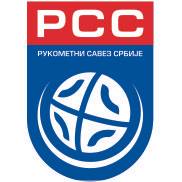 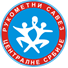 ИСТОКАДРЕСАР КЛУБА ЗА СЕЗОНУ 2021/22ПУН НАЗИВ КЛУБАСКРАЋЕНИ НАЗИВ КЛУБААДРЕСА И МЕСТО АДРЕСА ЗА ЕЛЕКТРОНСКУ ПОШТУИНТЕРНЕТ САТ КЛУБАСЛУЖБЕНИ ТЕЛЕФОН / ФАКСИМЕ И ПРЕЗИМЕ ЗАКОНСКОГ ЗАСТУПНИКА и контакт телефонКОНТАКТ ОСОБА за хитну комуникацију ( име, функција у клубу и телефон )ПИББРОЈ ТЕКУЋЕГ РАЧУНА ПОСЛОВНЕ БАНКЕБРОЈ БУЏЕТСКОГ РАЧУНАКОМЕСАР ЗА БЕЗБЕДНОСТ ( име и контакт телефон )КОНТАКТ ПОДАЦИ ТРЕНЕРА ( емаил адреса и телефон )НАЗИВ И АДРЕСА СПОРТСКЕ ДВОРАНЕКАПАЦИТЕТ СПОРТСКЕ ДВОРАНЕБОЈА ДРЕСОВА ИГРАЧА ( светла и тамна )БОЈА ДРЕСОВА ГОЛМАНА ( светла и тамна )